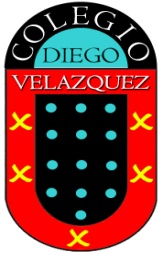 Comunicado Inspectoría GeneralEstimada comunidad escolar:Junto con saludar, informamos a ustedes que a contar de este miércoles 14 de abril del 2021 las inspectoras Catalina Macías, Marjorie Zúñiga y Evelyn Silva están ingresando a las clases vía zoom para registrar la asistencia de los estudiantes  y así apoyar a nuestros docentes en esta tarea administrativa.Encargada de la asistencia por curso Evelyn Silva: NMM, PKL, KL, Pre Kínder Regular, Kínder regular,  1 y 2 Básico A-BCatalina Macías: 3 Básico hasta 6 Básico A-BMarjorie Zuñiga: 7 Básico A-B hasta 4 Medio A-BEs importante que los estudiantes al ingresar a clases zoom lo hagan con su nombre para que sean identificados por las inspectoras y estas no tengan que consultar al docente interrumpiendo el proceso de clases. Considerar que el trabajo de las inspectoras comenzará 15 minutos iniciada la clase, para dar inicio a la toma de asistencia. Se les solicita también, que los estudiantes cuenten con un espacio dentro del hogar en el que puedan día a día realizar sus actividades académicas considerando ciertas condiciones como un ambiente iluminado, en silencio y sin interrupciones dentro de lo posible.Como establecimiento buscamos las mejores herramientas que nos permitan mantener el buen trabajo en modalidad virtual. Con sinceras atenciones, Inspectoría General